Погрешность измеренийВ жизни мы часто слышим: «Неучтены погрешности измерения» или «В этих измерениях есть погрешность». Что же такое «Погрешность измерений»?Это явление проще объяснить на примере. 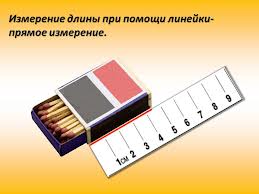 На рисунке 1 изображен спичечный коробок, который измеряют линейкой с ценой деления 1 см.  Видно, что длина коробка больше 4 см, но меньше 5 см, т.е. мы не можем сказать точно  какая у него длина. Это и есть Погрешность измерений  -  оценка отклонения измеренного значения величины от её истинного значения.  И эта погрешность не может быть больше, чем  цена деления прибора.                            Рис. 1Погрешность бывает не только в измерении длины, но и измерении времени, силы, массы и т.д. (Рис. 2). Например погрешность в часах (а) равна 0,5 мин, в динамометре (б) – 0,5 Н, в весах (в) – 0,5 кг  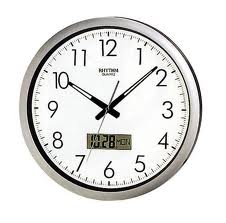 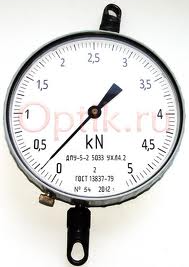 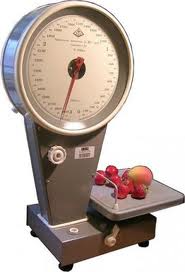                        а)                                                 б)                                                   в)Рис. 2Как же можно «получить» погрешность? На этот вопрос есть множество ответов:                                     В нашей жизни очень-очень мало предметов, которые абсолютно точную длину, вес, массу т. д.Всё зависит от цены деления прибора. Чем больше цена деления,  тем больше и погрешность.Далеко не все приборы идеальны.  Всё приборы более или менее отличаются от эталона.  И т. д.Но погрешность всё же можно уменьшить. Для этого надо уменьшить цену деления прибора. Чем меньше цена деления прибора, тем меньше погрешность в измерении.А теперь представим себе такую ситуацию: нам надо измерить длину стола, но у нас есть только 30 сантиметровая линейка с миллиметровыми делениями. Как же измерить? Надо несколько раз прикладывать линейку по мере измерения крышки стола.  И при полученной длине надо учитывать погрешность.  Но нужно учитывать погрешность с каждой приложенной линейки, т. е.  например мы приложили линейку 3 раза, и погрешность у нас будет равна не 0,5 мм, а 1,5 мм, т. к. 0,5 мм погрешность с первой линейки, 0,5 мм - со второй и 0,5 мм – третьей.И, конечно же, погрешность измерения есть своя формула расчета:,                              Где А – измеряемая величина, а – результат измерений, Δа – погрешность измерений.Итак, вывод:                                                                                                                                                                       Теперь вы знаете, что такое погрешность измерений, как она получается и как её уменьшить. Но главное, помните, что для более точных измерений нужно по возможности всегда учитывать погрешность.